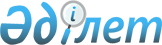 О вопросах лицензирования розничной торговли алкогольной продукцией (кроме пива)
					
			Утративший силу
			
			
		
					Постановление Акимата города Петропавловска Северо-Казахстанской области от 13 июля 2005 года N 830. Зарегистрировано Управлением юстиции г. Петропавловска Северо-Казахстанской области 26 июля 2005 года N 13-1-11. Утратило силу - постановлением Акимата города Петропавловска Северо-Казахстанской области от 1 октября 2007 года N 1419

      Сноска. Утратило силу - постановлением Акимата города Петропавловска Северо-Казахстанской области от 01.10.2007 N 1419      В соответствии с Законами Республики Казахстан " О местном государственном управлении в Республике Казахстан", подпунктом 2 пункта 1 статьи 15 "О лицензировании" от 17 апреля 1995 года N 2200, "О государственном регулировании производства и оборота этилового спирта и алкогольной продукции", Постановлением Правительства Республики Казахстан от 27 августа 1999 года N 1258 "Об утверждении правил лицензирования производства этилового спирта и алкогольной продукции, хранения и оптовой реализации алкогольной продукции (кроме пива), а также розничной торговли алкогольной продукцией (кроме пива)", акимат города Петропавловска ПОСТАНОВЛЯЕТ

 :

      1. Уполномоченным лицом с правом подписи лицензий на розничную торговлю алкогольной продукцией (кроме пива), назначить первого заместителя акима города Кульжанову Тотикамал Ниязовну. 

       Сноска. Пункт 1 с изменениями, внесенными постановлениями акимата г.Петропавловска Северо-Казахстанской области от 28.07.2006 N 1202; от 25.06.2007 N 786

       

2.Рабочим органом по осуществлению функций по подготовке документов на выдачу лицензий на розничную торговлю алкогольной продукцией (кроме пива), осуществлению учета выдачи лицензий, проведению контроля за соблюдением лицензионных правил определить сводно-аналитический отдел. 

      Сноска. Пункт 2 с изменениями, внесенными постановления акимата г. Петропавловска Северо-Казахстанской области от 06.03.2006 N 293. 

     3. Утвердить прилагаемые Правила проведения проверок соблюдения лицензионных правил и оформления их результатов. 

     4. Контроль за исполнением настоящего постановления возложить на первого заместителя акима города Уалиева К.С.      Аким города 

Утверждены постановлением 

акимата города Петропавловска 

от 13 июля 2005 года N 830  Правила проведения проверок соблюдения лицензионных правил и оформления их результатов      Сноска. По всему тексту слова "отдел оперативного управления" заменены словами "сводно-аналитический отдел" - постановлением акимата г. Петропавловска Северо-Казахстанской области от 06.03.2006 N 293.     1. Настоящие Правила разработаны в соответствии с Законами Республики Казахстан "О местном государственном управлении в Республике Казахстан", подпункта 2 пункта 1 статьи 15 "О лицензировании", "О государственном регулировании производства и оборота этилового спирта и алкогольной продукции", Постановлением правительства Республики Казахстан от 27 августа 1999 года N 1258, "Об утверждении Правил лицензирования производства этилового спирта и алкогольной продукции, хранения и оптовой реализации алкогольной продукции (кроме пива), а также розничной торговли алкогольной продукцией (кроме пива)".(Далее- Постановление). 

     2. Настоящие правила регулируют порядок проведения проверок, соблюдения лицензионных правил и оформления их результатов. 

     3. Проверке подлежат физические и юридические лица , расположенные на территории города Петропавловска и имеющие лицензию на розничную торговлю алкогольной продукцией(кроме пива). 

     4. Проверки проводятся сводно-аналитический отделом аппарата акима города Петропавловска, согласно акта о назначении проверки, подписанного уполномоченным лицом, зарегистрированного в установленном порядке, согласно утвержденного графика проверок, либо по представлениям государственных органов и заявлениям граждан в отношении конкретного лицензиата в порядке установленном законодательством. 

      Сноска. Пункт 4 с изменениями, внесенными постановлением акимата г. Петропавловска Северо-Казахстанской области от 06.03.2006 N 293. 

     5. Проверки соблюдения лицензионных правил розничной торговли алкогольной продукцией (кроме пива) подлежат: 

     1) наличие и соответствие контрольно-кассовой машины с фискальной памятью регистрационному номеру; 

     2) наличие на реализуемую продукцию сертификатов (и знаков) соответствия, соблюдение сроков годности и порядка маркировки продукции и акцизных марок; 

     3) соблюдение минимальных розничных цен при реализации алкогольной продукции; 

     4) наличие комплекса помещений (торговый зал, помещение для приемки и хранения товара, помещение для хранения тары и посуды, административно-бытовое помещение); 

     6. Сводно-аналитическим отделом аппарата акима города ведет журнал регистрации актов о назначении проверок, выданных для проведения проверок; 

       Сноска. Пункт 6 с изменениями, внесенными постановлением акимата г. Петропавловска Северо-Казахстанской области от 06.03.2006 N 293.

     7. По итогам проверки составляется акт о проверке соблюдения правил лицензирования. 

     В акте указываются дата и время проверки, номер и дата акта о назначении проверки, данные проверяющих, номер и дата выдачи лицензии,РНН, наименование и местонахождение торгового предприятия, Ф.И.О. руководителя торгового предприятия и должность работника (-ов) торгового предприятия , в присутствии которого (-ых) производилась проверка, указываются данные о наличии либо отсутствии нарушений правил розничной торговли алкогольной продукцией (кроме пива). 

     В случае обнаружения нарушений, проверяющие должны получить письменное объяснение лицензиата, которое прилагается к акту проверки. В случае отказа от представления объяснения составляется акт. 

     По итогам проверки независимо от наличия либо отсутствия нарушений, лицензиату либо работнику торгового предприятия под роспись вручается копия акта. 

     Согласно Постановления лицензиар вправе приостановить действие лицензии на срок до 6 месяцев с указанием причины приостановления. 

     8. Рассмотрение вопроса о приостановлении действия лицензии проводится по результатам проверки с участием лицензиата. 

     9. Лицензиат под роспись или извещением по почте оповещается о дне и месте рассмотрения вопроса о приостановлении действия лицензии. 

     10. В случае неявки лицензиата решение о приостановлении действия лицензии принимается лицензиаром без его участия. 

     11. Решение лицензиара о приостановлении действия лицензии вручается лицензиату под роспись либо высылается по почте (с уведомлением). 

     12. После устранения лицензиатом причин, по которым действие лицензии было приостановлено, действие лицензии возобновляется, о чем лицензиат оповещает под роспись либо сообщает по почте ( с уведомлением). 

     13. Решение о возобновлении действия лицензии принимается лицензиаром после проведенной проверки. 
					© 2012. РГП на ПХВ «Институт законодательства и правовой информации Республики Казахстан» Министерства юстиции Республики Казахстан
				